长春市妇产医院“吉健卡”服务指南一、就诊预约：   “吉享卡”、“吉健卡”持卡人员至少需提前1天提出门诊或住院预约申请。（一）门诊及住院预约：    服务中心预约电话：0431-82903633 (8:00-16:00)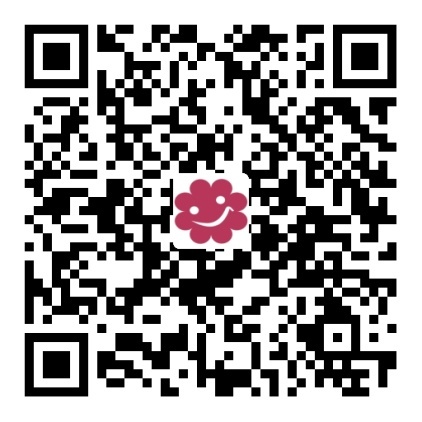     微信公众号“长春市妇产医院”（二）夜间急诊：    行政总值电话：0431-82903653 (16:00-次日8:00)（三）女性健康管理中心预约电话：    0431-82904221 (8:00-15:30)    15304409168二、地址    长春市南关区西五马路555号三、监督投诉举报电话：    15304408930    15304409518四、温馨提示（一）医院将竭诚为“吉享卡”“吉健卡”本人及配偶子女提供合理、必需且符合常规的医疗服务。医院诊疗服务时间与国家规定同步，急诊全年全天24小时无休。（二）相关人员需提前向医院提出门诊或住院预约申请。（三）相关人员就诊时应配合医院工作人员进行身份信息登记，并服从医院工作人员合理安排。五、医院概况    长春市妇产医院始建于1896年，其前身是基督教女施医院，目前已发展成为吉林省内集预防、保健、医疗、康复、科研和教学于一体的三级甲等妇产专科医院，亦是国家级爱婴医院、国家级产科麻醉培训基地（省内首家）、国家级PAC区域示范医院（省内首家）、国家级PAC长效避孕培训基地（省内首家）、国家乳腺癌筛查与防治培训基地、国家专科助产士临床培训基地、国家出生缺陷防治人才培训基地、中国东北妇科联盟医院、吉林省妇科联盟医院、吉林省妇科微创培训基地、吉林省住院医师培训基地、吉林省乳腺癌筛查师资培训基地、吉林省出生缺陷防治人才培训基地、吉林省吴阶平医学基金会临床科研基地、长春市危重孕产妇救治技能培训基地、长春市妇产科质控中心、长春市妇产科技术联盟牵头单位。医院现占地12,000平方米，建筑面积37,000平方米，编制床位620张，设有18个窗口科室，28个临床及医技科室，其中，产科、妇科、电诊科、麻醉科和生殖医学中心为长春市级重点专科。随着全面二孩儿政策放开，妇产医院年门诊量达50万人（次），年出生新生儿突破2万人，是吉大一院、吉大二院及省妇幼保健院年分娩量的总和，是长春发展进程中唯一一家百年妇产专科医院。医院现有职工1084人，其中，医生302人，护士550人，高中级专业技术人员405人，硕士157人，博士3人，国务院政府津贴1人，市政府津贴2人，，第十六批突出贡献2人（享受省政府津贴）。医院始终坚持“关爱女性，呵护新生”的医院宗旨，秉承“追求卓越，博爱永恒”的医院理念，遵循“重德，精医，博爱，奋进”的医院精神，连续多年聘请国内外知名专家为名誉主任，推动了腹腔镜技术、宫腔镜技术、产科妊娠合并症、病理医学及生殖医学技术水平的不断提高。医院拥有大型医疗设备500多台（件），包括世界先进水平的高端彩色多普勒彩超、数字化钼钯系统、聚焦超声妇科治疗仪、产科中央监护系统、液基细胞检测仪、数字化摄影系统（固定和移动DR）、全自动化学发光仪、全自动生化分析仪、全自动血凝分析仪，全自动微量元素分析仪、全自动清洗消毒机、进口超声刀、进口麻醉机、纺锤体观测系统、人体营养检测分析仪、母乳分析仪、宫腔镜、阴道镜、乳管镜和省内尖端妇科微创手术腹腔镜等大、中型检查治疗系统。医院积极开展新技术、引进新设备。生殖医学中心“夫精人工授精”和“试管婴儿”技术一直处于省内生殖医学领域领军地位，引领吉林省人类生殖医学技术达到国家先进水平，截止目前，生殖医学中心试管婴儿成功率高达50%以上，高于全国平均水平。同时，医院与国际顶尖生殖机构美国纽约新希望生育中心缔结合作机构及科室，在生殖临床疑难病历的处理等方面吸收了很多经验，学到了最新最前沿的促排卵方案，解决了高龄不孕和卵泡低反应患者的生育难题，让不孕不育患者在家门口就能享受国际化诊疗服务。医院引进了国际先进水平的高强度聚焦超声子宫肌瘤治疗系统，对妇女生育前子宫肌瘤或新发、复发的子宫肌瘤开展无创治疗，填补了省内空白。产前诊断中心（市级首家）开展遗传咨询、产前医学影像诊断、细胞遗传学产前诊断、分子遗传学产前诊断、生化免疫产前诊断及产前无创DNA检测等服务项目，集合了百年医院原有的妇产科、超声科、检验科、病理科和儿科等多学科发展优势，堪称产科精细发展新的里程碑，该中心运行以来，大幅降低了省内出生缺陷率，为推进吉林省优生优育做出巨大贡献。医院在省内率先开展了具有一定规模的盆底诊治中心，通过磁电联合治疗模式对产后42天产妇盆底进行筛查评估，对区域内产后女性进行盆底功能数据调查，为众多女性朋友带来更多福音。产后康复中心，通过生物刺激治疗手段开展子宫复旧、膀胱康复、剖腹产切口疼痛和顺产外阴侧切口愈合不良等项目，受到产后患者的一致赞誉，同时，针对产后腹直肌分离、妊娠纹淡化和腰部塑形患者采用中药开展满月汗服务，排菌排毒、祛寒湿消浮肿，减脂肪助瘦身，让大家逐渐改变以往为治疗付费向为健康付费的理念。2017年，医院在省内率先开通智能医疗支付平台，就诊患者通过手机即可实现在线挂号、预约挂号、缴费及查取报告等功能，使挂号缴费时长缩短至数秒，大幅提升服务效率同时，患者的就医感受得到彻底改善，此举措使医院成为支付宝“未来医院”服务创新示范单位和全国改善医疗服务示范医院荣誉称号。同年，医院牵头发起与18家公立医疗机构成立了长春市妇产科技术联盟，为基层单位培养了若干名优秀妇产专科骨干医生，为推进我市妇产科医疗卫生事业发展做出贡献。同时与广州市妇女儿童医疗中心缔结友好医院，依托广妇儿优质医疗资源和先进管理经验，在能力建设、内涵质量、人才培养和科研能力方面等进行广泛交流，为保障吉林省妇女儿童的生命健康打下更坚实基础。2018年，积极打造双平台掌上医院，在支付宝使用功能基础上增加微信支付和在线绑卡项目，患者就诊期间即可完成挂号、缴费、检验结果查询、在线孕妇学校、妇产科知识推送及满意度反馈等功能，同时，引入“云随访”系统，通过微信、支付宝和APP实现母子健康手册电子化，建立区域孕产妇管理体系，真正实现了患者信息共享。2019年，医院依托技术优势，发挥区域领头作用，成立了长春市危重孕产妇救治技能培训基地，实现了优质诊疗技术与产妇安康的无缝链接，铸造了一批具有扎实临床和应急思维能力的高素质产科医生队伍，提高了长春地区急危重症孕产妇救治能力，为全地区孕产妇死亡率低于省及国家指标做出重要贡献。同年5月，医院正式推出“智能就诊导航服务系统”，为患者量身打造一个移动化、自助化、智能化院内导航移动导诊服务体系。6月，省内第一台人脸识别机器人落户我院，实现人机咨询问答、院内导航、注册建卡、自助挂号及缴费等服务，这是继推出智慧医疗平台后智慧医疗服务的再次升级。年内，医院与浙江省首家JCI认证医院杭州市妇产科医院（杭州市妇幼保健院）缔结联盟，推进妇幼医疗事业的跨越式发展。2020年，医院扎实推进“优质服务年”各项工作，通过服务流程建设、服务质量建设、服务设施建设、服务行为建设、服务文化建设和服务环境建设，真正实现了医院服务品质和满意度的大幅提升。近年来，医院连续荣获多项殊荣：全国人文爱心医院、全国卫生文化建设先进单位、全国厂务公开民主管理先进单位、全国妇联“巾帼文明岗”、全国三·八红旗集体、全国卫生系统先进集体、全国改善医疗服务示范医院、吉林省妇儿发展突出贡献单位、吉林省改善医疗服务行动计划先进单位、吉林省模范集体、吉林省诚信单位、吉林省改善医疗服务行动计划行风满意度先进单位、吉林省平安医院创建工作先进单位、长春市精神文明先进单位、长春市医疗质量监管评价先进单位、长春市无烟卫生健康机构等荣誉称号。